PROGRAM: DENTISTRY                    YEAR/LEVEL:  6th BDS                   SEMESTER: TWO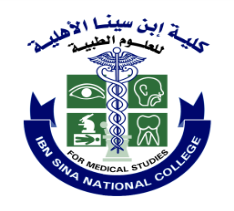 TIMETABLE, Lectures / Practical / Tutorials                                         YEAR 1444-1445 / 2022-2023DAYSG8-9a.m9-10a.m10-11a.m11-12a.m12-1p.m1-2p.m2-3 p.m3-4p.m4-5p.mSUNMC O M in O MedicineC.C.CDr. Shetty ShreyaC.C.CDr. Shetty ShreyaC.C.CDr. Shetty ShreyaPRAYERSC O M in O MedicineC O M in O MedicineC O M in O MedicineSUNFC O M in O MedicineC O M in O Medicine C O M in O Medicine C O M in O Medicine PRAYERSC.C.CDr. Shetty ShreyaC.C.CDr. Shetty ShreyaC.C.CDr. Shetty ShreyaMONMPRAYERSC.C.C  Dr. Shetty ShreyaC.C.C  Dr. Shetty ShreyaC.C.C  Dr. Shetty ShreyaMONFC.C.CDr. Shetty ShreyaC.C.CDr. Shetty ShreyaC.C.CDr. Shetty ShreyaPRAYERSTUESMPublic Health(L)Dr. ShantiVankaC.C.CDr. Shetty Shreya C.C.CDr. Shetty Shreya C.C.CDr. Shetty Shreya PRAYERSExtra- Curricular ActivityPedodontics (C)Dr. Amit Vanka Pedodontics (C)Dr. Amit Vanka Pedodontics (C)Dr. Amit Vanka TUESFPublic Health (L)Dr. Shanti VankaPublic Health (P)Dr. Shanti VankaPublic Health (P)Dr. Shanti VankaPublic Health (P)Dr. Shanti VankaPRAYERSExtra- Curricular ActivityC.C.CDr. Shetty ShreyaC.C.CDr. Shetty ShreyaC.C.CDr. Shetty ShreyaWEDMTreatment Plan Dr. Shetty ShreyaTreatment Plan Dr. Shetty ShreyaTreatment Plan Dr. Shetty ShreyaTreatment Plan Dr. Shetty ShreyaPRAYERSC.C.C Dr. Shetty ShreyaC.C.C Dr. Shetty ShreyaC.C.C Dr. Shetty ShreyaWEDFTreatment Plan Dr. Shetty Shreya Treatment Plan Dr. Shetty Shreya Treatment Plan Dr. Shetty Shreya Treatment Plan Dr. Shetty Shreya PRAYERSPedodontics (C)Dr. Amit VankaPedodontics (C)Dr. Amit VankaPedodontics (C)Dr. Amit VankaPedodontics (C)Dr. Amit VankaTHURMPedo & Ortho(L)Dr. Amit VankaPublic Health (P)Dr. Shanti V ankaPublic Health (P)Dr. Shanti V ankaPublic Health (P)Dr. Shanti V ankaPRAYERSEthics in DentistryDr. ShanthiEthics in DentistryDr. ShanthiTHURFPedo & Ortho(L)Dr. Amit VankaC.C.CDr. Shetty ShreyaC.C.CDr. Shetty ShreyaC.C.CDr. Shetty ShreyaPRAYERSEthics in DentistryDr. ShanthiEthics in DentistryDr. Shanthi 